     While You Were Out…
A Substitute Report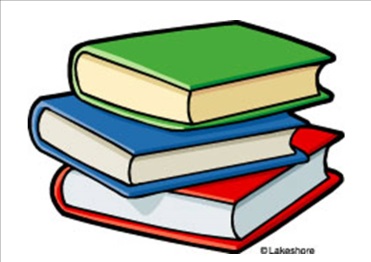 These students were great helpers:These students needed reminders:What we accomplished today:Notes: